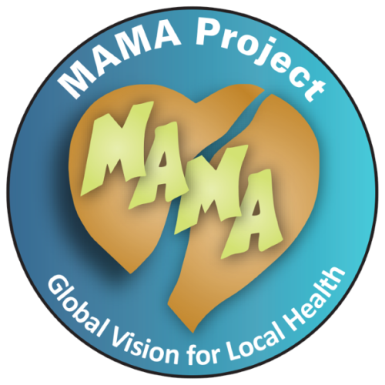 DewormingKupunguza mchanga